Основные нарушения требований лесного законодательства и меры административной ответственности за их совершениеПримечание:1. При причинении нарушением ущерба лесам, наряду с административной ответственностью нарушитель обязан возместить причиненный вред, рассчитанный в соответствии с Постановлением Правительства РФ от 29.12.2018 № 1730 «Об утверждении особенностей возмещения вреда, причиненного лесам и находящимся в них природным объектам вследствие нарушения лесного законодательства»;2. Одновременно с административной ответственностью и возмещением ущерба за совершение нарушения с виновника взыскивается неустойка за нарушение условий договора аренды или купли-продажи._________________________________________											____________________________________________________ (ФИО, должность должностного лица)												(ФИО гражданина, должность представителя арендатора)_________________________________________ 											____________________________________________________«____» _______________ 2023 г.                                                                                                                                                                              		«_______» __________________ 2023 г.незаконная рубка, выкапывание, уничтожение 
или повреждение до степени прекращения роста деревьев, кустарников и лиан;повреждение, не влекущее прекращения роста деревьев, кустарников и лиан;незаконная рубка сухостойных деревьев, присвоение (хищение) древесины буреломных, ветровальных деревьев;самовольное размещение на лесных участках объектов капитального строительства, объектов, не являющихся объектами капитального строительства;самовольное снятие, уничтожение или порча почв, нахождение транспортных средств и механизмов, вне отведенных местах, их движение вне существующих лесных дорог;загрязнение лесов выбросами, радиоактивными 
и другими вредными веществами, а также иное негативное воздействие на леса (за исключением размещения в лесах отходов производства
и потребления), а также размещение в лесах отходов производства и потребления (выполнение работ 
по очистке лесосеки от порубочных остатков (остатков древесины, образующихся на лесосеке при валке                     и трелевке (транспортировке) деревьев, а также 
при очистке стволов от сучьев, включающих вершинные части срубленных деревьев, откомлевки, сучья, хворост); 
     повреждение лесных насаждений, растительного покрова и почв, захламление лесов промышленными 
и иными отходами за пределами лесосеки на смежных 
с ними 50-метровых полосах ;уничтожение граничных, квартальных, лесосечных 
и других столбов и знаков;оставление не вывезенной в установленный срок древесины; оставление неокоренной или не защищенной другими способами древесины;сохранность (уничтожение) семенников, семенных куртин и полос, а также деревьев, не подлежащих рубке (при наличии); наличие зависших деревьев;сохранность (уничтожение) подроста, молодняка
 и лесных культур (при наличии);нарушение целостности почвы, влекущее возникновение эрозии;  установка аншлагов (не допускается их крепление
  к деревьям); соблюдение технологической карты лесосечных работ; сдвигание порубочных остатков к краю леса 
  (стене леса);использование русел рек и ручьев в качестве 
  трасс волоков и лесных дорог;повреждение дорог, мостов, просек, осушительной 
сети, дорожных, гидромелиоративных и других сооружений, русел рек и ручьев;уничтожение верхнего плодородного слоя почвы 
вне волоков и погрузочных площадок;хранение горюче-смазочных материалов (хранить 
в закрытой таре, производить в период пожароопасного сезона очистку мест их хранения от растительного покрова, древесного мусора, других горючих материалов и отделение противопожарной минерализованной полосой шириной не менее 1,4 метра);оставление срубленных деревьев на местах рубок (лесосеках) на период пожароопасного сезона (заготовленная древесина, оставляемая на местах рубок (лесосеках) на период пожароопасного сезона, должна быть собрана в штабеля или поленницы и отделена противопожарной минерализованной полосой шириной 
не менее 1,4 метра);складирование заготовленной древесины с нарушениями (производится только на открытых местах на расстоянии: места складирования и противопожарные разрывы вокруг них очищаются от горючих материалов и отделяются противопожарной минерализованной полосой шириной не менее 1,4 метра, а в хвойных лесных насаждениях на сухих почвах - 2 такими полосами на расстоянии 5 - 10 метров одна от другой).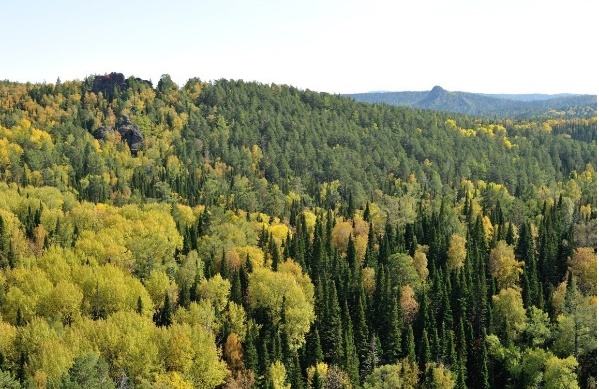 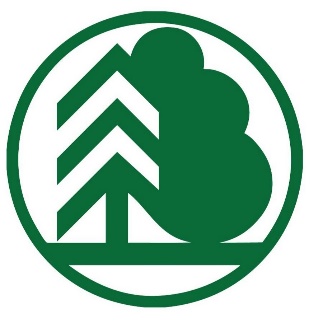 ЛЕСНАЯ ОХРАНА КРАСНОЯРСКОГО КРАЯПАМЯТКА ЛЕСОПОЛЬЗОВАТЕЛЯОсновные нарушения требований лесного законодательства 
и ответственность за их совершение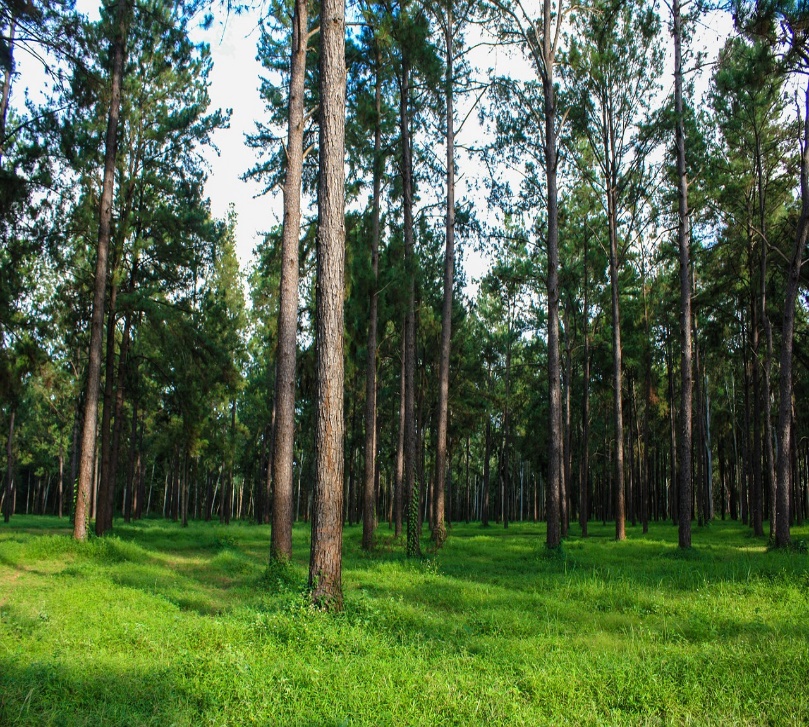 Статья Кодекса РФ об административных правонарушенияхРазмер и пределы административного штрафа, (тыс. руб.)Размер и пределы административного штрафа, (тыс. руб.)Размер и пределы административного штрафа, (тыс. руб.)Размер и пределы административного штрафа, (тыс. руб.)Размер и пределы административного штрафа, (тыс. руб.)Размер и пределы административного штрафа, (тыс. руб.)Размер и пределы административного штрафа, (тыс. руб.)Размер и пределы административного штрафа, (тыс. руб.)Статья Кодекса РФ об административных правонарушенияхгражданегражданедолж. лицадолж. лицаИПИПюр. лицаюр. лицаСт. 7.2 - Уничтожение или повреждение лесоустроительных или лесохозяйственных знаков3551051050100Ст. 7.9 - Самовольное занятие или использование лесных участков без специальных разрешений на использование указанных участков20505010050100200300Ст. 8.25 - Нарушение правил использования лесовСт. 8.25 ч.1 - Нарушение правил заготовки древесины (предупреждение или наложение административного штрафа)1310305010050100Ст. 8.25 ч.2 – Нарушение порядка проведения рубок лесных насаждений 0,8251040804080Ст. 8.25 ч.3 – Нарушение правил заготовки живицы, заготовки природных для употребления в пищу лесных ресурсов0,20,50,51510510Ст. 8.25 ч. 5 – Действия, предусмотренные частью 2 статьи и совершенные в лесопарковом зеленом поясе452040250500250500Ст.  8.26 - Самовольное использование лесов, нарушение правил использования лесов для ведения сельского хозяйства, уничтожение лесных ресурсовСт. 8.26 ч. 1 - Сенокошение и выпас сельскохозяйственных животных на землях, на которых расположены леса, в местах, где это запрещено0,20,50,51 0,51 510Ст. 8.26 ч. 2 - Самовольные заготовка и сбор, а также уничтожение мха, лесной подстилки и других недревесных лесных ресурсов0,5112 12 1020Ст. 8.26 ч. 3 - Размещение ульев и пасек, а также заготовка пригодных для употребления в пищу лесных ресурсов (пищевых лесных ресурсов) и сбор лекарственных растений на землях, на которых расположены леса, в местах, где это запрещено0,51121 2 1020Ст. 8.27 - Нарушение требований лесного законодательства по воспроизводству лесов и лесоразведению 510200300200300Ст. 8.28 - Незаконная рубка, повреждение лесных насаждений или самовольное выкапывание в лесах деревьев, кустарников, лианСт. 8.28 ч. 1 - Незаконная рубка, повреждение лесных насаждений или самовольное выкапывание в лесах деревьев, кустарников, лиан 34204020 40 200300Ст. 8.28 ч. 2 - Те же действия, совершенные с применением механизмов, автомототранспортных средств, самоходных машин и других видов техники454050 4050 300500Ст. 8.28 ч. 3 - Приобретение, хранение, перевозка или сбыт заведомо незаконно заготовленной древесины, если эти действия не содержат признаков уголовно наказуемого деяния5550505050400700Статья 8.28.1. Нарушение требований лесного законодательства об учете древесины и сделок с нейСт. 8.28.1 ч. 1 - Непредставление или несвоевременное представление декларации о сделках с древесиной520720100200Ст. 8.28.1 ч. 3 - Нарушение порядка учета древесины 253525  35200400Ст. 8.28.1 ч. 4 - Нарушение требований лесного законодательства в части обязательной маркировки древесины 3040 30 40300500Ст. 8.28.1 ч. 5 -Транспортировка древесины без оформленного в установленном лесным законодательством порядке сопроводительного документа 3050 30 50500700Ст. 8.31 - Нарушение правил санитарной безопасности в лесахСт. 8.31 ч.1 - Нарушение правил санитарной безопасности в лесах 0,5112 1 21020Ст. 8.31 ч. 2 - Загрязнение лесов сточными водами, химическими, радиоактивными и другими вредными веществами, отходами производства и потребления и (или) иное негативное воздействие на леса, за исключением случаев, предусмотренных частями 3.1 - 3.4 статьи 8.2 КоАП РФ2310201020100300Ст. 8.31 ч. 3 - Действия (бездействие), предусмотренные частью 2 статьи, совершенные в защитных лесах, на особо защитных участках леса5520402040250500Ст. 8.32 -  Нарушение правил пожарной безопасности в лесахСт. 8.32 ч. 1 - Нарушение правил пожарной безопасности в лесах (предупреждение или наложение административного штрафа)15303050100 400 100400Ст. 8.32 ч. 2 - Выжигание хвороста, лесной подстилки, сухой травы и других лесных горючих материалов с нарушением требований правил пожарной безопасности на земельных участках, непосредственно примыкающих к лесам, защитным и лесным насаждениям и не отделенных противопожарной минерализованной полосой шириной не менее 0,5 метра30404060300 500 300500Ст. 8.32 ч. 3 - Нарушение правил пожарной безопасности в лесах в условиях особого противопожарного режима, режима чрезвычайной ситуации в лесах40506090 60010006001000Ст. 8.32  ч. 4 - Нарушение правил пожарной безопасности, повлекшее возникновение лесного пожара без причинения тяжкого вреда здоровью человека, если эти действия (бездействие) не содержат признаков уголовно наказуемого деяния5060100110 1000 200010002000Ст. 8.32.3 - Невыполнение мероприятий, предусмотренных сводным планом тушения лесных пожаров на территории субъекта РФСт. 8.32.3 ч. 1 – Невыполнение мероприятий, предусмотренных сводным планом тушения лесных пожаров на территории субъекта РФ15253050150250Ст. 8.32.3 ч. 2 - Невыполнение мероприятий, предусмотренных сводным планом тушения лесных пожаров на территории субъекта РФ в условиях особого противопожарного режима либо режима ЧС25405070250300